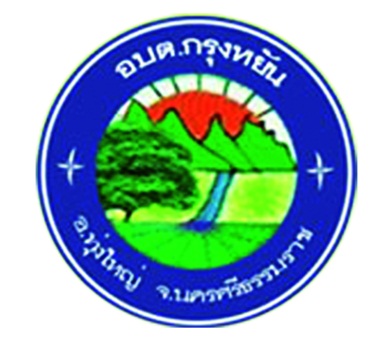              แผนปฏิบัติการป้องกันการทุจริต 3 ปี    (พ.ศ.2562-2564)ของ  องค์การบริหารส่วนตำบลกรุงหยัน         อำเภอทุ่งใหญ่ จังหวัดนครศรีธรรมราชคำนำ	คณะกรรมการป้องกันและปราบปรามการทุจริตแห่งชาติ (ป.ป.ช.) เห็นชอบยุทธศาสตร์ชาติว่าด้วยการป้องกันและปราบปรามการทุจริต ระยะที่3 (พ.ศ. 2560 - 2564) ฉบับสมบูรณ์ ที่กำหนดวิสัยทัศน์ “ประเทศไทยใสสะอาด ไทยทั้งชาติต้านทุจริต(Zero Tolerance and Clean Thailand)” ซึ่งกำหนดพันธกิจหลักเพื่อสร้างวัฒนธรรมการต่อต้านการทุจริต ยกระดับธรรมาภิบาลในการบริหารจัดการทุกภาคส่วนและปฏิรูปกระบวนการป้องกันและปราบปรามการทุจริตทั้งระบบ ให้มีมาตรฐานเทียบเท่าสากลผ่านยุทธศาสตร์    6  ด้าน ได้แก่ สร้างสังคมที่ไม่ทนต่อการทุจริต ยกระดับเจตจำนงทางการเมืองในการต่อต้านการทุจริต สกัดกั้นการทุจริตเชิงนโยบาย พัฒนาระบบป้องกันการทุจริตเชิงรุก ปฏิรูปกลไกและกระบวนการการปราบปรามการทุจริต และยกระดับดัชนีการรับรู้การทุจริตของประเทศไทย 	องค์การบริหารส่วนตำบลกรุงหยันได้ตระหนักและให้ความสำคัญกับการบริหารจัดการที่มี   ความโปรงใส สร้างค่านิยม วัฒนธรรมสุจริตให้เกิดในสังคมอย่างยั่งยืน จึงได้ดำเนินการจัดทำแผนปฏิบัติการป้องกันการทุจริต 3 ปี ( พ.ศ.2562 – 2564 ) ขึ้นตามแนวทางของหนังสือสำนักงาน ป.ป.ช. ที่ ปช 0004/ว 0019 ลงวันที่ 20 มีนาคม 2560 เรื่อง การจัดทำแผนปฏิบัติการป้องกันการทุจริตขององค์กรปกครองส่วนท้องถิ่น เพื่อใช้แนวทางการขับเคลื่อนด้านการป้องกันและปราบปรามการทุจริตผ่านโครงการ/ กิจกรรม/มาตรการต่าง ๆ ที่เป็นรูปธรรมอย่างชัดเจน อันจะนำไปสู่การปฏิบัติอย่างมีประสิทธิภาพ บรรลุวัตถุประสงค์ และเป้าหมายของการป้องกันและปราบปรามการทุจริตอย่างแท้จริงองค์การบริหารส่วนตำบลกรุงหยันสารบัญ                                                                                               หน้าส่วนที่ 1 บทนำ	1ส่วนที่ 2 แผนปฏิบัติการป้องกันการทุจริต 3 ปี (พ.ศ.2562–2564)	5ส่วนที่ 1 บทนำ1. การวิเคราะห์ความเสี่ยงในการเกิดการทุจริตในองค์การบริหารส่วนตำบลกรุงหยันการวิเคราะห์ความเสี่ยงในการเกิดการทุจริตในองค์การบริหารส่วนตำบลกรุงหยัน มีวัตถุประสงค์เพื่อต้องการบ่งชี้ความเสี่ยงของการทุจริตที่มีอยู่ในองค์กรโดยการประเมินโอกาสของการทุจริตที่อาจเกิดขึ้น ตลอดจนบุคคลหรือหน่วยงานที่อาจเกี่ยวของกับการกระทำทุจริต เพื่อพิจารณาว่าการควบคุมและการป้องกันการทุจริตที่มีอยู่ในปัจจุบันมีประสิทธิภาพและประสิทธิผลหรือไม่ โดยปัจจัยที่มีผลต่อการขยายตัวของการทุจริตในระดับท้องถิ่น ได้แก่ การกระจายอำนาจลงสู่องค์กรปกครองส่วนทองถิ่น แม้ว่าโดยหลักการแล้วการกระจายอำนาจมี วัตถุประสงค์สำคัญเพื่อให้บริการต่าง ๆ ของรัฐสามารถตอบสนองต่อความต้องการของชุมชนมากขึ้น มีประสิทธิภาพมากขึ้น แต่ในทางปฏิบัติทำให้แนวโน้มของการทุจริตในท้องถิ่นเพิ่มมากยิ่งขึ้นเช่นเดียวกัน สาเหตุและปัจจัยที่นำไปสู่การทุจริต สามารถสรุปเป็นประเด็นได้ ดังนี้1) โอกาส แม้ว่าในปัจจุบันมีหน่วยงานและกฎหมายที่เกี่ยวของกับการป้องกันและปราบปรามการทุจริตแต่พบว่า ยังคงมีช่องว่างที่ทำให้เกิดโอกาสของการทุจริต ซึ่งโอกาสดังกล่าวเกิดขึ้นจากการบังคับใช้กฎหมายที่ไม่เข้มแข็ง กฎหมาย กฎระเบียบไม่รัดกุม และอำนาจหน้าที่โดยเฉพาะข้าราชการระดับสูงก็เป็นอีกโอกาสหนึ่งที่ทำให้เกิดการทุจริต2) สิ่งจูงใจ เป็นที่ยอมรับว่าสภาวะทางเศรษฐกิจมุ่งเน้นเรื่องของวัตถุนิยม สังคมทุนนิยม ทำให้คนในปัจจุบัน มุ่งเน้นที่การสร้างความร่ำรวย ด้วยเหตุนี้จึงเป็นแรงจูงใจให้เจ้าหน้าที่มีแนวโน้มที่จะทำพฤติกรรมการทุจริตมากยิ่งขึ้น3) การขาดกลไกในการตรวจสอบความโปร่งใส การทุจริตในปัจจุบันมีรูปแบบที่ซับซ้อนขึ้น โดยเฉพาะการทุจริตในเชิงนโยบายที่ทำให้การทุจริตกลายเป็นความชอบธรรมในสายตาของประชาชน ขาดกลไกการตรวจสอบความโปร่งใสที่มีประสิทธิภาพ ดังนั้นจึงเป็นการยากที่จะเข้าไปตรวจสอบการทุจริตของบุคคลเหล่านี้4) การผูกขาด ในบางกรณีการดำเนินงานของภาครัฐ ได้แก่ การจัดซื้อ-จัดจ้าง เป็นเรื่องของการผูกขาด ดังนั้น จึงมีความเกี่ยวข้องเป็นห่วงโซ่ผลประโยชน์เจ้าหน้าที่เพื่อให้ตนเองได้รับสิทธิในการดำเนินงานโครงการของภาครัฐ รูปแบบของการผูกขาด ได้แก่ การผูกขาดในโครงการก่อสร้างและโครงสร้างพื้นฐานภาครัฐ5) การได้รับค่าตอบแทนที่ไม่เหมาะสม รายได้ไม่เพียงพอต่อรายจ่าย ความยากจนถือเป็นปัจจัยหนึ่งที่ทำให้ข้าราชการมีพฤติกรรมการทุจริต เพราะความต้องการที่จะมีสภาพความเป็นอยู่ที่ดีขึ้น ทำให้เจ้าหน้าที่ต้องแสวงหาช่องทางเพื่อเพิ่ม “รายได้พิเศษ” ให้กับตนเองและครอบครัว6) การขาดจริยธรรม คุณธรรม ในสมัยโบราณ ความซื่อสัตย์ สุจริตเป็นคุณธรรมที่ได้รับการเน้นเป็นพิเศษ ถือว่าเป็นเครื่องวัดความดีของคน แต่ในปัจจุบัน พบว่า คนมีความละอายต่อบาปและเกรงกลัวบาปน้อยลง และมีความเห็นแก่ตัวมากยิ่งขึ้น มองแต่ประโยชน์ส่วนตนเป็นที่ตั้งมากกว่าที่จะยึดผลประโยชน์ส่วนรวม7) มีค่านิยมที่ผิด ปัจจุบันค่านิยมของสังคมได้เปลี่ยนจากยกย่องคนดี คนที่มีความซื่อสัตย์สุจริตเป็น   ยกย่องคนที่มีเงิน คนที่เป็นเศรษฐี มหาเศรษฐี คนที่มีตำแหน่งหน้าที่การงานสูง ด้วยเหตุนี้ ผู้ที่มีค่านิยมที่ผิดเห็นว่าการทุจริตเป็นวิถีชีวิตเป็นเรื่องปกติธรรมดา เห็นคนซื่อเป็นคนเซ่อ เห็นคนโกงเป็นคนฉลาด ย่อมจะทำการทุจริตฉ้อราษฎร์บังหลวง โดยไม่มีความละอายต่อบุญและบาป และไม่เกรงกลัวต่อกฎหมายของบ้านเมือง2. หลักการและเหตุผลปัจจุบันปัญหาการทุจริตคอร์รัปชั่นในประเทศไทยถือเป็นปัญหาเรื้อรังที่นับวันยิ่งจะทวีความรุนแรงและ สลับซับซ้อนมากยิ่งขึ้นและส่งผลกระทบในวงกว้าง โดยเฉพาะอย่างยิ่งต่อความมั่นคงของชาติ เป็นปัญหา     ลำดับต้น ๆ ที่ขัดขวางการพัฒนาประเทศทั้งในด้านเศรษฐกิจ สังคมและการเมือง เนื่องจากเกิดขึ้นทุกภาคส่วนในสังคมไทยไม่ว่าจะเป็นภาคการเมือง ภาคราชการ โดยเฉพาะองค์กรปกครองส่วนท้องถิ่นมักถูกมองจากภายนอกสังคมว่าเป็นองค์กรที่เอื้อต่อการทุจริตคอร์รัปชั่นและมักจะปรากฏข่าวการทุจริตตามสื่อและรายงานของทางราชการอยู่เสมอ ซึ่งได้ส่งผลสะเทือนต่อกระแสการกระจายอำนาจและความศรัทธาต่อระบบการปกครองส่วนท้องถิ่นอย่างยิ่ง ส่งผลให้ภาพลักษณ์ของประเทศไทยเรื่องการทุจริตคอร์รัปชั่นมีผลในเชิงลบสอดคล้องกับการจัดอันดับดัชนีวัดภาพลักษณ์คอร์รัปชั่น (Corruption Perception Index – CPI) ซึ่งเป็นเครื่องมือที่ใช้ประเมินการทุจริตคอร์รัปชั่นทั่วโลกที่จัดโดยองค์กรเพื่อความโปร่งใสนานาชาติ (Transparency International – IT) พบว่า ผลคะแนนของประเทศไทยระหว่างปี 2555 –2558 อยู่ที่ 35 - 38 คะแนน จากคะแนนเต็ม 100 โดยในปี 2558 อยู่อันดับที่ 76 จาก 168 ประเทศทั่วโลก และเป็นอันดับที่ 3 ในประเทศอาเซียนรองจากประเทศสิงคโปร์และประเทศมาเลเซีย และล่าสุดพบว่าผลคะแนนของประเทศไทยปี 2559 ลดลง 3 คะแนน จากปี 2558 ได้ลำดับที่ 101 จาก 168 ประเทศ ซึ่งสามารถสะท้อนให้เห็นว่า ประเทศไทยเป็นประเทศที่มีปัญหาการคอร์รัปชั่นอยู่ในระดับสูง แม้ว่าในช่วงระยะที่ผ่านมา ประเทศไทยได้แสดงให้เห็นถึงความพยายามในการปราบปรามการป้องกันการทุจริต ไม่ว่าจะเป็นการเป็นประเทศภาคีภายใต้อนุสัญญาสหประชาชาติวาด้วยการต่อต้านการทุจริต (United Nations Convention Against Corruption-UNCAC) พ.ศ.2546 การจัดตั้งองค์กรตามรัฐธรรมนูญ โดยเฉพาะอย่างยิ่งคณะกรรมการป้องกันปราบปรามการทุจริตแห่งชาติได้ จัดทำยุทธศาสตร์ชาติว่าด้วยการป้องกันและปราบปรามการทุจริตมาแล้ว 3 ฉบับ แต่ปัญหาการทุจริตในประเทศไทย ไม่ได้มีแนวโน้มที่ลดน้อยถอยลง สาเหตุที่ทำให้การทุจริตเป็นปัญหาที่สำคัญของสังคมไทยประกอบด้วยปัจจัยทางด้านพื้นฐานโครงสร้างสังคม ซึ่งเป็นสังคมที่ตั้งอยู่บนพื้นฐานความสัมพันธ์แนวดิ่ง (Vertical Relation) หรืออีกนัยหนึ่งคือ พื้นฐานของสังคมอุปถัมภ์ที่ทำให้สังคมไทยยึดติดกับการช่วยเหลือเกื้อกูลกัน โดยเฉพาะในหมู่ญาติพี่น้องและพวกพ้อง ยึดติดกับกระแสบริโภคนิยม วัตถุนิยม ติดความสบาย ยกย่องคนที่มีเงินและมีอำนาจ คนไทยบางส่วนมองว่าการทุจริต คอร์รัปชั่นเป็นเรื่องปกติที่ยอมรับได้ ซึ่งนับได้ว่าเป็นปัญหาที่ฝังรากลึกในสังคมไทยมาตั้งแต่อดีตหรือกล่าวได้ว่าเป็นส่วนหนึ่งของค่านิยมและวัฒนธรรมไทยไปแล้ว ผนวกกับปัจจัยทางด้านการทำงานที่ไม่ได้บูรณาการความร่วมมือของทุกภาคส่วนไว้ด้วยกัน จึงส่งผลให้การทำงานของกลไกหรือความพยายามที่ได้กล่าวมาข้างต้นไม่สามารถทำได้อย่างเต็มศักยภาพ ขาดความเข็มแข็ง ปัจจุบันยุทธศาสตร์ชาติว่าด้วยการป้องกันและปราบปรามการทุจริตที่ใช้อยู่เป็นฉบับที่ 3 เริ่มจากปี พ.ศ. 2560 จนถึงปี พ.ศ. 2564 ซึ่งมุ่งสู่การเป็นประเทศที่มีมาตรฐานทางคุณธรรมจริยธรรม เป็นสังคมมิติใหม่ที่ประชาชนไม่เพิกเฉยต่อการทุจริตทุกรูปแบบ โดยได้รับความร่วมมือจากฝ่ายการเมือง หน่วยงานของรัฐตลอดจนประชาชน ในการพิทักษ์รักษาผลประโยชน์ของชาติและประชาชนเพื่อให้ประเทศไทยมีศักดิ์ศรีและเกียรติภูมิในด้านความโปร่งใส่ทัดเทียมนานาอารยประเทศ โดยกำหนดวิสัยทัศน์ “ประเทศไทยใสสะอาด ไทยทั้งชาติต้านทุจริต” มีเป้าหมายหลักเพื่อให้ประเทศไทยได้รับการประเมินดัชนีการรับรู้การทุจริต (Corruption Perceptions Index : CPI) ไม่น้อยกว่าร้อยละ 50 ในปี พ.ศ. 2564 ซึ่งการที่ระดับคะแนนจะสูงขึ้นได้นั้น การบริหารงานภาครัฐต้องมีระดับธรรมาภิบาลที่สูงขึ้น เจ้าหน้าที่ของรัฐและประชาชนต้องมีพฤติกรรมแตกต่างจากที่เป็นอยู่ในปัจจุบัน ไม่ใช้ตำแหน่งหน้าที่ในทางทุจริตประพฤติมิชอบ โดยได้กำหนดยุทธศาสตร์การดำเนินงานหลักออกเป็น 6 ยุทธศาสตร์ ดังนี้ยุทธศาสตร์ที่ 1 สร้างสังคมที่ไม่ทนต่อการทุจริตยุทธศาสตร์ที่ 2 ยกระดับเจตจำนงทางการเมืองในการต่อต้านการทุจริต ยุทธศาสตร์ที่ 3 สกัดกั้นการทุจริตเชิงนโยบายยุทธศาสตร์ที่ 4 พัฒนาระบบป้องกันการทุจริตเชิงรุกยุทธศาสตร์ที่ 5 ปฏิรูปกลไกและกระบวนการปราบปรามการทุจริตยุทธศาสตร์ที่ 6 ยกระดับคะแนนดัชนีการรับรู้การทุจริต (Corruption Perception Index : CPI)ดังนั้น เพื่อให้การดำเนินการขับเคลื่อนด้านการป้องกันและปราบปรามการทุจริตบังเกิดผลเป็นรูปธรรมในทางปฏิบัติ เป็นไปตามเจตนารมณ์ของยุทธศาสตร์ว่าด้วยการป้องกันและปราบปรามการทุจริตระยะที่ 3   (พ.ศ. 2560 - 2564) องค์การบริหารส่วนตำบลกรุงหยันจึงได้ตระหนักและให้ความสำคัญกับการบริหารจัดการที่มีความโปรงใส สร้างค่านิยม วัฒนธรรมสุจริตให้เกิดในสังคมอย่างยั่งยืนจึงได้ดำเนินการจัดทำแผนปฏิบัติการป้องกันการทุจริต เพื่อกำหนดแนวทางการขับเคลื่อนด้านการป้องกันและปราบปรามการทุจริตผ่านโครงการ/กิจกรรม/มาตรการต่าง ๆ ที่เป็นรูปธรรมอย่างชัดเจน อันจะนำไปสู่การปฏิบัติอย่างมีประสิทธิภาพ บรรลุวัตถุประสงค์และเป้าหมายของการป้องกันและปราบปรามการทุจริตอย่างแท้จริง3. วัตถุประสงค์ของการจัดทำแผน	1) เพื่อยกระดับเจตจำนงทางการเมืองในการต่อต้านการทุจริตของผู้บริหารขององค์การบริหาร      ส่วนตำบลกรุงหยัน2) เพื่อยกระดับจิตสำนึกรับผิดชอบในผลประโยชน์ของสาธารณะของข้าราชการฝ่ายการเมือง ข้าราชการฝ่ายบริหาร บุคลากรขององค์การบริหารส่วนตำบลกรุงหยันรวมถึงประชาชนในท้องถิ่น	3) เพื่อให้การบริหารราชการขององค์การบริหารส่วนตำบลกรุงหยันเป็นไปตามหลักบริหารกิจการบ้านเมืองที่ดี (Good Governance)4) เพื่อส่งเสริมบทบาทการมีส่วนร่วม (people's participation) และตรวจสอบ (People’s audit)ของภาคประชาชนในการบริหารกิจการขององค์การบริหารส่วนตำบลกรุงหยัน5) เพื่อพัฒนาระบบ กลไก มาตรการ รวมถึงเครือข่ายในการตรวจสอบการปฏิบัติราชการขององค์การบริหารส่วนตำบลกรุงหยัน4. เป้าหมาย1) ข้าราชการฝ่ายการเมือง ข้าราชการฝ่ายบริหาร บุคลากรขององค์การบริหารส่วนตำบลกรุงหยัน รวมถึงประชาชนในท้องถิ่นมีจิตสำนึกและความตระหนักในการปฏิบัติหน้าที่ราชการให้บังเกิดประโยชน์สุขแก่ประชาชนท้องถิ่น ปราศจาก การก่อให้เกิดข้อสงสัยในการประพฤติปฏิบัติตามมาตรการจริยธรรม การขัดกันแห่งผลประโยชน์และแสวงหาประโยชน์โดยมิชอบ2) เครื่องมือ/มาตรการการปฏิบัติงานที่สามารถป้องกันปัญหาเกี่ยวกับการทุจริตและประพฤติมิชอบของข้าราชการ3) โครงการ/กิจกรรม/มาตรการที่สนับสนุนให้สาธารณะและภาคประชาชนเข้ามามีส่วนรวมและตรวจสอบ การปฏิบัติหรือบริหารราชการขององค์การบริหารส่วนตำบลกรุงหยัน 4) กลไก มาตรการ รวมถึงเครือข่ายในการตรวจสอบการปฏิบัติราชการขององค์การบริหารส่วนตำบลกรุงหยันที่มีความเข้มแข็งในการตรวจสอบ ควบคุมและถ่วงดุลการใช้อำนาจอย่างเหมาะสม5) องค์การบริหารส่วนตำบลกรุงหยัน มีแผนงานที่มีประสิทธิภาพ ลดโอกาสในการกระทำการทุจริตและประพฤติมิชอบ จนเป็นที่ยอมรับจากทุกภาคส่วน5. ประโยชน์ของการจัดทำแผน	1) ข้าราชการฝ่ายการเมือง ข้าราชการฝ่ายบริหาร บุคลากรขององค์การบริหารส่วนตำบลกรุงหยันรวมถึงประชาชนในท้องถิ่นมีจิตสำนึกรักทองถิ่นของตนเอง อันจะนำมาซึ่งการสร้างค่านิยม และอุดมการณ์ในการต่อต้านการทุจริต (Anti- Corruption) จากการปลูกฝังหลักคุณธรรม จริยธรรม หลักธรรมาภิบาล รวมถึงหลักเศรษฐกิจพอเพียงที่สามารถนำมาประยุกต์ใช้ในการทำงานและชีวิตประจำวัน		2) องค์การบริหารส่วนตำบลกรุงหยันสามารถบริหารราชการเป็นไปตามหลักบริหารกิจการบ้านเมืองที่ดี (Good Governance) มีความโปรงใสเป็นธรรมและตรวจสอบได้3) ภาคประชาชนมีส่วนร่วมตั้งแต่ร่วมคิด ร่วมทำ ร่วมตัดสินใจรวมถึงร่วมตรวจสอบในฐานะพลเมืองที่มีจิตสำนึกรักท้องถิ่น อันจะนำมาซึ่งการสร้างเครือข่ายภาคประชาชนที่มีความเข้มแข็งในการเฝ้าระวังการทุจริต4) สามารถพัฒนาระบบ กลไก มาตรการ รวมถึงเครือข่ายในการตรวจสอบการปฏิบัติราชการของทั้งจาก ภายในและภายนอกองค์กรที่มีความเข้มแข็งในการเฝ้าระวังการทุจริต5) องค์การบริหารส่วนตำบลกรุงหยันมีแนวทางการบริหารราชการที่มีประสิทธิภาพ ลดโอกาสในการกระทำการทุจริต และประพฤติมิชอบ จนเป็นที่ยอมรับจากทุกภาคส่วนให้เป็นองค์กรปกครองส่วนท้องถิ่นต้นแบบ ด้านการป้องกันการทุจริต อันจะส่งผลให้ประชาชนในท้องถิ่นเกิดความภาคภูมิใจและให้ความร่วมมือกันเป็นเครือข่ายในการเฝ้าระวังการทุจริตที่เข้มแข็งอย่างยั่งยืน       ส่วนที่ 2แผนปฏิบัติการป้องกันการทุจริต 3ปี (พ.ศ.2562–2564)ชื่อหน่วยงาน องค์การบริหารส่วนตำบลกรุงหยัน ตำบลกรุงหยัน อำเภอทุ่งใหญ่ จังหวัดนครศรีธรรมราชมิติภารกิจตามมิติโครงการ/กิจกรรม/มาตรการปี2562ปี2563ปี2564หมายเหตุมิติภารกิจตามมิติโครงการ/กิจกรรม/มาตรการงบประมาณ(บาท)งบประมาณ(บาท)งบประมาณ(บาท)หมายเหตุ1.การสร้างสังคมที่ไม่ทนต่อการทุจริต1.1 การสร้างจิตสำนึกและความตระหนักแก่บุคลากรทั้งข้าราชการ การเมืองฝ่ายบริหาร ข้าราชการการเมือง ฝ่ายสภาท้องถิ่นและฝ่ายประจำขององค์การบริหารส่วนตำบลกรุงหยัน1.1.1(1) โครงการฝึกอบรมเพิ่มพูนสมรรถภาพในการทำงาน1.1.1(2) โครงการอบรมคุณธรรมและจริยธรรมในการต่อต้านการทุจริตแก่ผู้บริหาร สมาชิกสภา และพนักงานขององค์การบริหารส่วนตำบลกรุงหยัน1.1.1(3) กิจกรรมสมุดความดีของข้าราชการและพนักงาน1.1.2 มาตรการเสริมสร้างองค์ความรู้ด้านการทุจริต1.1.3 กิจกรรมจัดทำคู่มือเกี่ยวกับการป้องกันผลประโยชน์ทับซ้อน20,00030,000---20,00030,000     -     --20,00030,000     -     --1.2 การสร้างจิตสำนึกและความตระหนักแก่ประชาชนทุกภาคส่วนในท้องถิ่น1.2.1 โครงการเสริมสร้างความซื่อสัตย์สุจริตและปลูกฝังทัศนคติ วัฒนธรรมในการต่อต้านทุจริต20,00020,00020,000มิติภารกิจตามมิติโครงการ/กิจกรรม/มาตรการปี2562ปี2563ปี2564หมายเหตุมิติภารกิจตามมิติโครงการ/กิจกรรม/มาตรการงบประมาณ(บาท)งบประมาณ(บาท)งบประมาณ(บาท)หมายเหตุ1.2.2 โครงการเพิ่มประสิทธิภาพในการจัดเก็บภาษี1.2.3 โครงการส่งเสริมการสร้าอาชีพ สร้างรายได้ ตามแนวทางเศรษฐกิจพอเพียง10,00050,00010,00050,00010,00050,0001.3 การสร้างจิตสำนึกและความตระหนักแก่เด็กและเยาวชน1.3.1 โครงการสายใยรักสัมพันธ์ครอบครัว1.3.2 กิจกรรมการมีส่วนร่วมเสริมสร้างความดีแก่เด็กและเยาวชน ฯลฯ1.3.3 โครงการสร้างภูมิคุ้มกันทางสังคมให้เด็กและเยาวชน(สายใยครอบครัว)10,0005,00020,00010,0005,00020,00010,0005,00020,000มิติที่ 1รวมจำนวน..........11...........โครงการ165,000165,000165,000มิติภารกิจตามมิติโครงการ/กิจกรรม/มาตรการปี2562ปี2563ปี2564หมายเหตุมิติภารกิจตามมิติโครงการ/กิจกรรม/มาตรการงบประมาณ(บาท)งบประมาณ(บาท)งบประมาณ(บาท)หมายเหตุ2.การบริหารราชการเพื่อป้องกันการทุจริต2.1 แสดงเจตจำนงทางการเมืองในการต่อต้านการทุจริตของผู้บริหาร2.1กิจกรรมประกาศเจตจำนงต่อต้านการทุจริตของผู้บริหารองค์การบริหารส่วนตำบลกรุงหยัน       -      -    -2.2 มาตรการสร้างความโปร่งใสในการปฏิบัติราชการ2.2.1 (1) มาตรการสร้างความโปร่งใสในการบริหารงานบุคคล2.2.1 (2) มาตรการออกคำสั่งมอบหมายของนายกองค์การบริหารส่วนตำบล ปลัดองค์การบริหารส่วนตำบล และหัวหน้าส่วนราชการ2.2.2 (1) กิจกรรมควบคุมการเบิกจ่ายเงินตามข้อบัญญัติงบประมาณรายจ่ายประจำปี2.2.2 (2) กิจกรรมการพัฒนาแผนและกระบวนการจัดหาพัสดุ2.2.3 มาตรการยกระดับคุณภาพการบริการประชาชน   -   -   -  -  ------    -     ---     -มิติภารกิจตามมิติโครงการ/กิจกรรม/มาตรการปี2562ปี2563ปี2564หมายเหตุมิติภารกิจตามมิติโครงการ/กิจกรรม/มาตรการงบประมาณ(บาท)งบประมาณ(บาท)งบประมาณ(บาท)หมายเหตุ2.3 มาตรการการใช้ดุลยพินิจและใช้อำนาจหน้าที่ให้เป็นไปตามหลักการบริหารกิจการบ้านเมืองที่ดี2.3.1 กิจกรรมการลดขั้นตอนการปฏิบัติงาน2.3.2 มาตรการการมอบอำนาจอนุมัติ อนุญาต สั่งการเพื่อลดขั้นตอนการปฏิบัติราชการ        -       -     -     ---2.4 การเชิดชูเกียรติแก่หน่วยงาน/บุคคล ในการดำเนินกิจการการประพฤติปฏิบัติตนให้เป็นที่ประจักษ์2.4.1 โครงการข้าราชการปฏิบัติงานดีเด่น2.4.2 กิจกรรมการมอบประกาศเกียรติคุณแก่บุคคลหรือคณะกรรมการชุมชน2.4.3 กิจกรรมเชิดชูเกียรติประชาชนผู้ปฏิบัติตามปรัชญาเศรษฐกิจพอพียง   -   -    -   -   -   -  -  -  -2.5 มาตรการจัดการในกรณีได้ทราบหรือรับแจ้งหรือตรวจสอบพบการทุจริต2.5.1 มาตรการจัดทำข้อตกลงการปฏิบัติราชการด้วยความซื่อสัตย์สุจริต2.5.2 มาตรการให้ความร่วมมือกับหน่วยงานตรวจสอบทั้งภาครัฐและองค์กรอิสระ-  -  --  -    -มิติภารกิจตามมิติโครงการ/กิจกรรม/มาตรการปี2562ปี2563ปี2564หมายเหตุมิติภารกิจตามมิติโครงการ/กิจกรรม/มาตรการงบประมาณ(บาท)งบประมาณ(บาท)งบประมาณ(บาท)หมายเหตุ2.5.3 (1) มาตรการแต่งตั้งผู้รับผิดชอบเกี่ยวกับเรื่องร้องเรียน2.5.3 (2) มาตรการดำเนินการเกี่ยวกับเรื่องร้องเรียน กรณีมีบุคคลภายนอกหรือประชาชนกล่าวหาเจ้าหน้าที่ขององค์การบริหารส่วนตำบลกรุงหยันว่าทุจริตและปฏิบัติราชการตามอำนาจหน้าที่โดยมิชอบ       -       -      -       -     -    -มิติที่ 2รวมจำนวน..........15..........โครงการ       -       -     -3. การส่งเสริมบทบาทและการมีส่วนร่วมของภาคประชาชน3.1จัดให้มีและเผยแพร่ข้อมูลข่าวสารในช่องทางที่เป็นการอำนวยความสะดวก แก่ประชาชนไดมีส่วนร่วมตรวจสอบการ ปฏิบัติราชการตามอำนาจหน้าที่ของ องค์กรปกครองส่วนท้องถิ่นได้ทุกขั้นตอน3.1.1 (1) มาตรการ“ปรับปรุงศูนย์ข้อมูลข่าวสารขององค์การบริหารส่วนตำบลกรุงหยันให้มี ประสิทธิภาพมากยิ่งขึ้น”3.1.1 (2) กิจกรรมอบรมให้ความรู้ตาม พ.ร.บ.ข้อมูลข่าวสารของราชการ พ.ศ.2540 และระบบงานสารบรรณ3.1.2 มาตรการ “เผยแพร่ข้อมูลข่าวสารที่สำคัญและหลากหลาย      -40,000-       -40,000-     -40,000-มิติภารกิจตามมิติโครงการ/กิจกรรม/มาตรการปี2562ปี2563ปี2564หมายเหตุมิติภารกิจตามมิติโครงการ/กิจกรรม/มาตรการงบประมาณ(บาท)งบประมาณ(บาท)งบประมาณ(บาท)หมายเหตุ3.1.3 (1) มาตรการจัดให้มีช่องทางที่ประชาชนเข้าถึงข้อมูลข่าวสารขององค์การบริหารส่วนตำบลกรุงหยัน3.1.3 (2) โครงการสื่อประชาสัมพันธ์-10,000-10,000-10,0003.2 การรับฟังความคิดเห็น การรับและตอบสนองเรื่องร้องเรียน/ร้องทุกข์ของประชาชน3.2.1 (1) โครงการจัดทำแผนชุมชน/แผนตำบล3.2.1 (2) การดำเนินงานศูนย์รับเรื่องราวร้องทุกข์องค์การบริหารส่วนตำบลกรุงหยัน3.2.2 (1) มาตรการกำหนดขั้นตอน/กระบวนการเรื่องร้องเรียน3.2.2 (2) โครงการ อบต. เคลื่อนที่3.2.3 กิจกรรมรายงานผลการตรวจสอบข้อเท็จจริงให้ผู้ร้องเรียน/ร้องทุกข์รับทราบ30,000----30,000----30,000----มิติภารกิจตามมิติโครงการ/กิจกรรม/มาตรการปี2562ปี2563ปี2564หมายเหตุมิติภารกิจตามมิติโครงการ/กิจกรรม/มาตรการงบประมาณ(บาท)งบประมาณ(บาท)งบประมาณ(บาท)หมายเหตุ3.3 การส่งเสริมให้ประชาชนมีส่วนร่วมบริหารกิจการขององค์กรปกครองส่วนท้องถิ่น3.3.1 (1) มาตรการแต่งตั้งคณะกรรมการสนับสนุนการจัดทำแผนพัฒนาองค์การบริหารส่วนตำบลกรุงหยัน3.3.1 (2) มาตรการแต่งตั้งตัวแทนประชาคมเข้าร่วมเป็นคณะกรรมการตรวจรับงานจ้าง3.3.2 มาตรการแต่งตั้งคณะกรรมการติดตามและประเมินผลแผนพัฒนาขององค์การบริหารส่วนตำบลกรุงหยัน       -      -      -       -      -      -     -     -     -มิติที่ 3รวมจำนวน..........13..........โครงการ80,00080,00080,0004. การเสริมสร้างและการปรับปรุงกลไกในการตรวจสอบการปฏิบัติราชการขององค์กรปกครองส่วนท้องถิ่น4.1 มีการจัดวางระบบและรายงานการควบคุมภายในตามที่คณะกรรมการตรวจเงินแผ่นดินกำหนด4.1.1 โครงการจัดทำรายงานการควบคุมภายใน4.1.2 กิจกรรมติดตามประเมินผลการควบคุมภายใน------มิติภารกิจตามมิติโครงการ/กิจกรรม/มาตรการปี2562ปี2563ปี2564หมายเหตุมิติภารกิจตามมิติโครงการ/กิจกรรม/มาตรการงบประมาณ(บาท)งบประมาณ(บาท)งบประมาณ(บาท)หมายเหตุ4.2 การสนับสนุนให้ภาคประชาชนมีส่วนร่วมตรวจสอบการปฏิบัติหรือการบริหารราชการ ตามช่องทางที่สามารถดำเนินการได้4.2.1 มาตรการส่งเสริมให้ประชาชนมีส่วนร่วมตรวจสอบ กำกับ ดูแลการบริหารงานบุคคลเกี่ยวกับการบรรจุแต่งตั้ง การโอน ย้าย4.2.2 กิจกรรมการรายงานผลการใช้จ่ายเงินให้ประชาชนได้รับทราบ4.2.3 โครงการอบรมกรรมการตรวจการจ้าง      -     -     -       -      -      -       -      -     -4.3 การส่งเสริมบทบาทการตรวจสอบของสภาท้องถิ่น4.3.1 กิจกรรมการส่งเสริมและพัฒนาศักยภาพสมาชิกสภาท้องถิ่น4.3.2 กิจกรรมส่งเสริมสมาชิกสภาท้องถิ่นให้มีบทบาทในการตรวจสอบการปฏิบัติงานของฝ่ายบริหาร100,000  -100,000       -100,000     -4.4 เสริมพลังการมีส่วนร่วมของชุมชน(Community)และบูรณาการทุกภาคส่วนเพื่อต่อต้านการทุจริต4.4.1 มาตรการเฝ้าระวังคอรัปชั่นโดยภาคประชาชน4.4.2 มาตรการสร้างเครือข่ายเฝ้าระวังการต่อต้านการทุจริต      -       -     -      -      -      -มิติที่ 4รวมจำนวน..........9.........โครงการ100,000100,000100,000